Rawlins InteragencyDispatch Center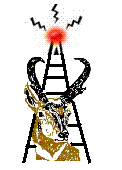 Expanded Dispatch PlanTable of Contents	Background ……………………………………………………………………………………………………………………..	3	Objectives …………………………………..……………………………………………………………………….…………. 3	When to Expand …………..…………………………………………………………………………………………….….. 3	How to Expand ……………..………………………………………………………………………………………………...	4	Expanded Dispatch Operations ……………………………………………………………………………………….	5	Ordering Procedures ............................................................................................................	5	Travel Procedures ................................................................................................................	7	Intelligence Operations .......................................................................................................	7	Resource Record Keeping .................................................................................................... 7	Final Fire Packet Procedures ...............................................................................................	7	Expanded Dispatch Job Descriptions ...................................................................................	7	ROSS Dispatching Tool Aid ...................................................................................................	9	Expanded Dispatch Inventory ............................................................................................. 10RAWLINS INTERAGENCY DISPATCH CENTEREXPANDED DISPATCH PLANBACKGROUNDEXPANDED DISPATCH ORGANIZATIONTypically around the middle of July, Rawlins Interagency Dispatch Center begins to experience multiple large fires.  This increase in activity usually necessitates the need to establish an Expanded Dispatch organization.  Initially, expanded may be established with as few as two or three dispatchers, potentially expanding to several times that during periods of high fire activity. Often, in less complex situations, one dispatcher handles more than one functional area of dispatch.  Dispatch Recorders and Support Dispatchers should be able to handle simple situations; however, the addition of a Supervisory Dispatcher is necessary in situations where the expanded is supporting multiple fires or a longer duration incident.  Additionally, a Coordinator may be necessary if situational complexity increases.  Technical support functions within Expanded Dispatch provide specialized skills to assist with incident support operations.  Needed skills can vary from situation to situation.  Common technical support needs are; IT support, telecommunications, cache support, ground support (providing transportation services for personnel and equipment), equipment inspection support, and security.  Staffing of support functions can often be accomplished with local personnel as needed, as full time staffing is not generally necessary.The administrative support function provides administrative advice and services for Expanded Dispatch and the incident.  Administrative support provides equipment and personnel timekeeping services for off-site operations, procurement services (usually in the form of a Buying Team), hiring of local AD employees, follow-up on local compensation or claims actions, as well as providing payments, fiscal advice and interpretation.  As complexity increases, an incident business advisor may be assigned to help the local administrative officer accomplish his or her incident related responsibilities.Again, in less complex situations, many of these functions can occur without full time staffing of an organizational position, utilizing local personnel.OBJECTIVES Establish guidelines on when to implement Expanded Dispatch and Buying Teams.Define how to implement Expanded Dispatch operations.Support multiple or project fire situations by expanding the Rawlins Interagency Dispatch Center (RWC).Provide a smooth and safe transition from mobilization to demobilization for all resources.Allow RWC staff to function in their regularly assigned duties once Expanded Dispatch is in place.WHEN TO EXPANDThe decision to expand rests with the RWC Center Manager (or acting). This decision will be made using the following criteria:Local planning level is at 4 or above.A Type 1 or 2 Incident Command Team is ordered.Multiple Type 3 and Type 4 incidents are occurring.HOW TO EXPANDOnce the decision to expand has been made, the following steps will be taken to implement the process. The following list is a guideline; the actual organization will vary in size based upon the current complexity. After the expanded is established, the Supervisory Dispatcher (or Coordinator) will continually assess needs to maintain the proper staffing levels.Notify IT that you are going into an expanded operation.  Note: It may take several hours to complete the necessary steps to get laptops and phones connected!   Order Expanded Dispatch Staff:1 each, Supervisory Dispatchers (EDSP) (In absence of a qualified EDSP, the Center Manager will act in this capacity until filled.)2 each, Support Dispatchers (EDSD) 	1 each, Overhead/Crews	1 each, Equipment/Supplies1 each, Aircraft Dispatcher (ACDP)1 each, Dispatch Recorder (EDRC) As needed, technical support
Local personnel are available for radio, telecommunications, computer support, ground support, warehouse assistance and limited purchasing. Make lodging and local transportation arrangements (as needed) for incoming dispatchers.  All personnel will be on per diem unless other arrangements are made.  Obtain critical equipment.  When contact has been made with the incident (Logistics Section Chief) tell them what was ordered.  If a Type 1 or 2 Incident Command Team is ordered, refer to the Team webpage for the pre-order (The RMA Team links can be found at: http://gacc.nifc.gov/rmcc/logistics/overhead.html).If a Type 1 or 2 Team is ordered, place an order for the following critical equipment (if not yet ordered by the incident):1 each, Starter System (NFES #4390) Order through RMACCA Communications Unit Leader (COML) must be ordered with this systemInformation required on the resource order:Latitude/Longitude of the incidentBILL TO: (place in ROSS, Special Needs) mailing address, including name and contact # of the person who will receive the billDELIVER TO: (place in ROSS, Reporting Instructions) physical address, including name and contact # of the receiving party		1 each, Area 250 Person Cache Van (NFES #2069) 1 each, Caterer (if number of persons per meal is 150 or greater and it is estimated to remain at that level for at least 72 hours.)  Order through RMACCA Contracting Officer (COTR) may be ordered by the incident.  A Food Service Request form must be completed and faxed to RMACC.1 each, Shower Unit (need approximate number of personnel to service, estimated duration, and date/time needed).1 each, Potable water truck (minimum of 1000 gallons)1 each, Grey water haulerPorta-potties (rule of thumb, order 1 potty per 15-20 people)Hand wash stations (rule of thumb, order 1 station per 30-40 people)Set up the Expanded Dispatch room (upstairs from RWC) if it hasn't already been done. The supplies and necessary equipment are located in the Expanded Dispatch Kit which is stored in the expanded closet. Prepare all records for transfer to Expanded Dispatch.EXPANDED DISPATCH OPERATIONSOnce expanded is established, the following procedures are recommended, however they may be modified to meet any specific needs.Orders for initial attack resources will be negotiated at the time of team transition. Orders for local resources will be placed directly with their home unit.NOTE:  Coordination with the Initial Attack Dispatcher on commitment of local resources is critical! All orders for tactical aircraft will be placed through the Initial Attack/Aircraft Dispatcher.  This ensures 	coordination with local initial attack needs, provides for flight following services and simplifies airspace 	coordination.  RWC will keep Expanded Dispatch informed about aircraft request status.  Logistical aircraft 	ordering will be handled through Expanded Dispatch.Emergency rental equipment and local purchases will be placed with the appropriate procurement personnel 	(local purchasing agent or Buying Team).Expanded dispatch will assign request numbers, unless the IMT agrees to utilize ROSS at the incident. Expanded Dispatch will be responsible for travel arrangements for resources traveling from the RWC area to 	other incidents and during demobilization.Expanded Dispatch will be responsible for re-stocking the expanded dispatch kit.ORDERING PROCEDURESOrdering procedures will be the same as outlined in the National and Rocky Mountain Area Mobilization Guides.  Every attempt will be made to fill orders from the most efficient source.  Neighborhood Ordering (also see RMA Mob Guide Chapter 20, page 14) When local and cooperator resources have been exhausted, check with neighboring dispatch centers before placing the order up to the GACC.  RWC’s dispatch neighbors include, Casper (CPC), Cody (CDC), Teton (TDC), Craig (CPC), Ft. Collins (FTC), Vernal (UBC), Northern Utah (NUC), Northern Great Plains (GPC), and Eastern Idaho (EIC).Items that CAN be ordered from neighboring dispatch centers include:  Overhead (including Type 3 Teams), Crews, Supplies, Non-NFES Equipment, Engines, Type 3 Helicopters, SEATs, Lead Planes, Air Attack, Smokejumpers, and Smokejumper Aircraft.Items that CANNOT be ordered directly from neighbors (order must go to RMACC):  Type 1 and 2 Teams, Cache Vans, NFES 4000 Series Equipment, PRAWS and FRAWS, Type 1 and 2 Helicopters, TFRs, IR Flights, and Portable Towers.RMACC has the authority to withdraw Neighborhood Ordering.  Traditional ordering procedures will be utilized when Neighborhood Ordering is withdrawn.  Within the Rocky Mountain Area, during PL 1, dispatch centers may order directly from all RMA dispatch centers, regardless of neighbor status.  All orders will be followed up with a telephone call.OverheadOrdering Local Resources:  Communication between RWC and Expanded Dispatch is essential.   Check with the Supervisory Dispatcher or Initial Attack Dispatcher, prior to contacting local primary fire resources at home as it is possible they have just returned from, or are on, an incident.  Resources are considered to be local if they are from one of the following units:  BLM-High Desert District (HDD), BLM-Kemmerer Field Office (KRD), BLM-Pinedale Field Office (PDD), BLM-Rawlins Field Office (RAD), BLM-Rock Springs Field Office (RSD), FWS-Seedskadee NWR (SER), FWS-Cokeville NWR (CVR), FWS-Hutton Lake NWR(HLR), FWS-Bamforth NWR (BAR), FWS-Mortenson Lake NWR (MLR), FWS-Pathfinder NWR (PAR), NPS-Fossil Butte (FBP), State of Wyoming (WYS), Carbon County (CAX), Laramie County (LAX), Lincoln County (LIX), Sublette County (SUX), Sweetwater County (SWX), and Uinta County (UIX). If Local and neighboring dispatch area resources have been exhausted, place the order with RMACC.Crews – If Local and neighboring dispatch area resources have been exhausted, place the order with RMACC.EquipmentAfter exhausting agency resource, cooperator resources and the Dispatch Priority List (DPL), orders for local Emergency Equipment Rental agreements are to be placed directly with the local Administrative Officer or Buying Team.Area and National requests are to be placed with RMACC after utilizing neighborsAircraftAll requests for tactical aircraft will be placed through Initial Attack. Supplies/Cache items - USE MOST EFFICIENT SOURCE! All Supplies will be ordered in ROSS.  The cache may not use ROSS to fill and track orders, therefore the orders may need to be emailed or faxed to the cache.  Email is preferred.  Local purchases are to be placed directly with the local Administrative Officer or Buying Team.  See the Service and Supply Plan. All other requests are to be placed with Rocky Mountain Cache (RMK).Type 3 and 4 incident supplies are ordered through expanded and then faxed to RMK with a confirmation phone call.Type 1 and 2 incidents generally order supplies directly from the RMK cache and will have their own block of S#’s.As a supply dispatcher it is very important to obtain a detailed briefing from the Supervisory Dispatcher on the ordering procedures and issuing of S numbers.  Often times these procedures are negotiated with the teams during their initial in-briefing.  TRAVEL PROCEDURESAll travel arrangements for resources will be the responsibility of Expanded Dispatch and will follow Rocky Mountain Area and National guidelines.  If needed, a local support person can be requested to assist with commercial travel.Overhead Traveling Via Commercial AirlineRawlins Dispatch Center has a Fire Travel Account with SATO Travel. Upon the initiation of an expanded operation, the Travel Instructions and Log Book will be issued to Expanded Dispatch.Overhead Traveling Via Charter AircraftAll charter aircraft travel will be coordinated with RMACC and/or adjacent dispatch centers to ensure cost effective transportation and will use current AMD/USFS Source lists.  These lists are available on the internet.  Expanded Dispatch will be responsible for point-to-point flight following in accordance with the RMA MOB Guide.  All charter aircraft will have a flight plan faxed to RMACC, the receiving unit and any other unit involved in the transport.OtherAll other resources are to have travel arranged as appropriate.INTELLIGENCE OPERATIONSThe Intelligence function will remain located in the Rawlins Interagency Dispatch Center and will work with Expanded Dispatch to collect necessary information. The Intelligence function will be responsible for coordinating information from Initial Attack and expanded for the Interagency Situation Report.  All 209s from large fires will be forwarded to the person assigned to the Intelligence function who will ensure copies are given to expanded.  RMACC guidelines for reporting will be observed as noted in the RMACC Mobilization Guide.RESOURCE RECORD KEEPINGObtain Incident Action Numbers from Initial Attack for any new resource orders.FINAL FIRE PACKET PROCEDURESThe final Expanded Dispatch fire packet will contain:Copies of all Resource OrdersExpanded Dispatch day and night shift organizational chartsIncident Action PlansMapsIncident Status Summaries, EFSA and Delegation of Authority if availableAM and PM weather forecastsDaily press releases and copies of newspaper articles if availableEquipment rental agreements, shift tickets, commissary records, etc.Copy of Demobilization PlanResource Locator Cards/T-cards if usedInventory of all resources remaining on the incidentTelephone logs, shift logsIncident narrative by section including: Claims against the incident, Tort Claims, CA-1's, Property Loss/Damage Reports, Witness StatementsEXPANDED DISPATCH JOB DESCRIPTIONSCOORDINATORAn Expanded Dispatch Coordinator is normally assigned in the most complex situations; ones where there are considerable external influences affecting the Incident Support Organization (ISO), a local MAC Group is in place, or where span of control within the ISO and/or Expanded Dispatch becomes an issue.SUPERVISORY DISPATCHERThe Expanded Dispatch Supervisory Dispatcher is a facilitator accomplishing the direction provided by the Center Manager or Fire Management Officer, who has delegated authority from the Agency Administrator.  Facilitation is accomplished by adequately staffing and supervising the operations of the Expanded Dispatch organization, maintaining positive and effective liaison with the host agency and incident management team(s), and assisting in clarifying the roles and responsibilities for the ISO and the host agency dispatch unit as needed.  The individual filling this position must be a qualified Expanded Dispatch Supervisory Dispatcher and capable of performing all functions within the Expanded Dispatch organization.SUPPORT DISPATCHERThe Support Dispatcher works in Expanded Dispatch and is capable of performing one or more of the functional areas (aircraft, equipment/supplies, crews/overhead, and intelligence) within the organization and provides supervision to Dispatch Recorders.Obtains briefing from SupervisorEnsures resource orders and related forms are processed to completionApplies procedures as outlined in MOB guidesOperates telecommunications systemsSupervises dispatch recordersPrepares functional resource status summariesEnsures resource tracking and status systems are maintainedCommunicates pertinent information to Supervisor, co-workers, and incident personnelDISPATCH RECORDERThe Dispatch Recorder works in Expanded Dispatch receiving and processing resource orders as well as document, track, and maintain the status of resources.Obtains briefing from Supervisor.Processes resource orders and related forms to completion.Compiles, maintains, and communicates resource status.Operates telecommunications systems.Keeps Supervisor apprised of resource order status.Communicates pertinent information to Supervisor, co-workers, and incident personnel.ROSS DISPATCHING TOOL AIDELOGGING ON TO ROSSLog on to ROSS Production by clicking on the ROSS icon found on your desktop.  ROSS Production is the ROSS icon.  (Remember, passwords are case sensitive.) PERSONAL SETTINGSWhen opening up a Pending Request, you may get a message saying “No pending requests based upon your personal settings”.  If you do, then check your PERSONAL SETTINGS under Administration.  There should be some things populating the right side of the screen, both under dispatch units and host units.  If you are new to our office, please ask us how you should set this up.  It may be different for different people, and could change on a daily basis, depending on the activity level in our center.The first time you click on Pending Request, you will get the “Set Incident Search Criteria” window.  If there is more than one unit/incident populating this window, check with the Supervisory Dispatcher as to which fire you will be working on.IMPORTANT NOTE:  When you select the “Other Resources” tab, it will display the dispatch centers that are set up as “selection areas”.  In order to make sure you are showing the correct information as to the number “Available or Reserved”, you need to click on the “QUERY” button found just below.  (Next to the “Action” and “View” buttons)  Query will bring up a list of the available qualified resources for that pending request.  Each time you change the highlighted request, you will need to RE-QUERY.RWC will be following our normal office procedures for passing orders to our neighboring dispatch centers who have available resources.  We want these choices to reflect a cost effective train of thought, in addition to filling with the “closest resource”.  We will utilize Neighborhood ordering and Rocky Mountain Area Wide ordering procedures.Neighborhood Ordering – Allows RWC to order Initial Attack resources directly from an adjoining Dispatch Center.  Additionally, RWC may order resources from approved adjacent Dispatch Centers (neighbors) for extended attack, large fire support and non-fire incidents in order to support incidents within our own Dispatch Center Zone.**Please confirm use of the Neighborhood Ordering procedure with the Supervisory Dispatcher before placing orders with other Dispatch Centers**Rocky Mountain Area Wide Ordering – Allows RWC to order resources in ROSS directly from any other Dispatch Center in the Rocky Mountain area under certain parameters.  **Please confirm use of the Area Wide Ordering procedure with the Supervisory Dispatcher before placing orders with other Dispatch Centers**2011 Expanded Dispatch InventoryNFES/OF #DescriptionCabinetBox 1Box 2TotalPost-It Flags6511Rubber Bands0Mechanical Pencils192241Pencil Lead448Highlighters108523Erasers (each)224Red Pens448Scotch Tape484355Dry Erase Markers12820Boxed Staples224Thumbtacks (box)224Binder Rings224Glue Sticks224Paper Clips (box)6915Staple Puller11Clam Clips Small (box)123Masking Tape112Dry Mark Eraser112Re-writable CD's1010202-Hole Punch11Ruler2244X6 Sticky Notes Lined (pack)17173-Hole Punch11Clip Boards213Binder Clips (box)1121" Binder1122" Binder66Expanded Dispatch Job Aid1113Staplers1225Phone Message Pads (pack)1122X3 Post-Its (each)376162X2 Post-Its (pack)1123X3 Post-Its (pack)467173X5 Post-Its (pack22Post-It Fax Notes (box)2114Black Pens (box)2114Atlas (2001)112Legal Pads723128 1/2 X 11 Pads131112365X8 Pads2131227Phone Book-Steamboat/Craig/Meeker1113NFES/OF #DescriptionCabinetBox 1Box 2TotalPhone Book-Cheyenne1113Phone Book-Laramie/Rock River2114Phone Book-RS/GR/Farson/Pinedale1113Phone Book-Rawlins/Encamp/Saratoga1113Phone Book-Evanston/Kemmerer2114Phone Book-Lander/Riverton3115Scissors112Calculator112Manilla Folders (each)252550Flashlight112Large Clam Clip Dispenser12123.5" Diskette Holders2Small Clam Clip Dispenser12Dry Erase Markers (pack)4Erasers (case)7Wooden Pencils (box)2NFES 0065Fireline Handbooks1337NFES 1159Mobile Fire Weather Observation Record3115Emergency Equipment Shift Ticket321134Emergency Equipment Fuel/Oil Issue101112NFES 2160Business Management Handbook1113NFES 1885IHOG112NFES 1336General Message (pack)91111NFES 1327Organization Assignment List (pack)66OF-209Incident Status Summary (pack)44OF-228Incident Cost Worksheet (pack)55OF-229Incident Cost Summary (pack)44NFES 1326Incident Objectives (pack)33NFES 1328Division Assignment List (pack)77NFES 1330Incident Radio Communication Plan (pack)55NFES 1331Medical Plan (pack)55NFES 1325Incident Briefing (pack)88NFES 1340Radio Frequency Assignment List (pack)55OF-289Property Loss/Damage Report (pack)33NFES 1332Incident Plan (pack)22NFES 1509Check In Sheet (pack)0.50.5NFES 1338Operations Planning Worksheet (pack)33NFES 1300Incident Replacement Requisition (pack)55NFES 1286Incident Replacement Requisition Con't (pack)22NFES 1335Check In List (pack)11NFES 2221Incident Safety Analysis (pack)33OF-313Incident Injury Case File Envelope (pack)44NFES/OF #DescriptionCabinetBox 1Box 2TotalOF-371Overhead Performance Rating (pack)44NFES 1351Operations Summary (pack)22NFES 1300Personnel Performance Summary (pack)22OF-372Firecrew Performance Rating (pack)33OF-245Passenger/Cargo Manifest (pack)77OF-105Receipt of Property (pack)11NFES 1577Crew Performance Rating (pack)44SF-261Crew Time Reports (book)371139OF-285Warehouse Supplies (pack)66OF-134Report of Accident/Incident (pack)33OF-094Statement of Witness (pack)44NFES 2202Resource Order - Crew (pack)44NFES 2213Resource Order - Overhead (pack)22NFES 2215Resource Order - Supply (pack)44NFES 2208Resource Order - Equipment (pack)44NFES 2200Resource Order - Aircraft (pack)44NFES 2203Resource Order Continuation - Crew (pack)44NFES 2214Resource Order Continuation - Overhead (pack)33NFES 2216Resource Order Continuation - Supply (pack)99NFES 2209Resource Order Continuation - Equipment (pack)44NFES 2201Resource Order Continuation - Aircraft (pack)33OF-294Emergency Equipment Rental Agreement (pack)22OF-305Emergency Equipment Rental Use Envelope (pack)88NFES 2054Mobile Shower Order/Invoice (book)44OF-802Food Service Evaluation (book)55OF-286Emergency Equipment User Invoice (pack)22OF-296Emergency Vehicle/Equipment Checklist (book)88NFES 1472Incident Waybill (pack)44NFES 1341Support Vehicle Inventory (pack)55OF-287Commissary Issue Record (pack)33NFES 2165Fireline Handbook Appendix (book)44